ИСКОВОЕ ЗАЯВЛЕНИЕо расторжении брачного договора    Между мной и ответчиком «___»_________ ____ г. был заключен брачный договор N____, удостоверен нотариусом _________ г. _________, регистрационная запись №____. Существенными условиями этого договора были: _________.   С момента заключения указанного договора ответчик существенно нарушил условия договора в части _________ (существенно изменились обстоятельства, из которых истец и ответчик исходили при заключении договора, в частности _________ (обстоятельства, доказательства)).   Соглашения об изменении или о расторжении договора N ____ мы с ответчиком не достигли.   На основании изложенного, руководствуясь статьей 43 Семейного кодекса РФ, статьями 131-132 Гражданского процессуального кодекса РФ,Прошу:Расторгнуть брачный договор от «___»_________ ____ г. N ____ между мной и ответчиком с «___»_________ ____ г.Перечень прилагаемых к заявлению документов (копии по числу лиц, участвующих в деле):Копия искового заявленияДокумент, подтверждающий оплату государственной пошлиныКопия брачного договораИные письменные доказательства по делуДата подачи заявления: «___»_________ ____ г.                  Подпись истца _______ 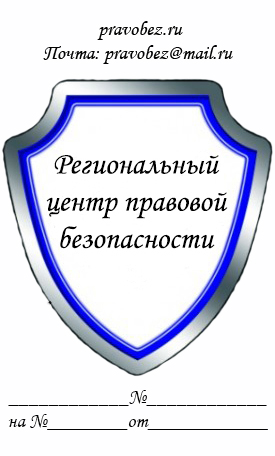 Мировому судье судебного участка
№ _____ по городу___________
Истец: _____________________
(ФИО полностью, адрес)
Ответчик: __________________
(ФИО полностью, адрес)